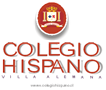 PLAN LECTOR SEXTO BÁSICO 2024LIBROAUTOREDITORIALFECHALibro a ElecciónNo aplicaNo aplicaABRIL Juegos inocentes juegosRicardo GómezEldesvivesMAYO El libro de los chicos enamoradosElsa BornemannAlfaguaraJUNIOOctubre, un crimenNorma HuidobroEl barco de vaporAGOSTO Fuga de proteo 100-D-22Milagros OyaBambúOCTUBRE El cuarto de las ratasAlfredo Gómez CerdáEl barco de vaporNOVIEMBRE